В соответствии со статьей 179 Бюджетного кодекса Российской Федерации, в целях обеспечения эффективного функционирования системы программно – целевого управления, п о с т а н о в л я ю:Утвердить Порядок проведения оценки эффективности реализации муниципальных программ муниципального образования «Ленский район» согласно приложению к настоящему постановлению.Признать утратившим силу постановление и.о.главы от 23 апреля 2018 года № 01-03-329/8 «Об утверждении Порядка проведения оценки эффективности реализации муниципальных программ».Главному специалисту управления делами (Иванская Е.С.) опубликовать настоящее постановление в средствах массовой информации и разместить на официальном сайте муниципального образования «Ленский район».Контроль исполнения настоящего постановления возложить на заместителя главы по инвестиционной и экономической политике       Черепанова А.В.Приложениек постановлению главы от «29» декабря 2020 г. № 01-03-731/0Порядокпроведения оценки эффективности реализациимуниципальных программ муниципального образования «Ленский район»1. Общие положенияПорядок проведения оценки эффективности реализации муниципальных программ муниципального образования «Ленский район» (далее - Порядок) определяет основные процедуры и механизмы контроля выполнения задач и мероприятий муниципальных программ (далее - муниципальные программы) в зависимости от степени достижения целей и результатов для координации и реализации муниципальных программ.2. Проведение оценкиэффективности реализации муниципальных программ2.1. Оценка эффективности реализации муниципальной программы осуществляется ответственным исполнителем муниципальной программы (далее- ответственный исполнитель) в рамках подготовки годового отчета о ходе реализации муниципальных программ и оценке эффективности муниципальных программ (далее - годовой отчет) ежегодно в установленные для формирования годового отчета сроки.2.2. Формирование годового отчета осуществляется ответственным исполнителем совместно с соисполнителями и участниками муниципальной программы до 20 апреля года, следующего за отчетным, в соответствии с Порядком разработки и реализации муниципальных программ в новой редакции. 2.3. Оценка эффективности проводится в целом по муниципальной программе и включает в себя оценку выполнения показателей (индикаторов) основных мероприятий и подпрограмм; освоения средств муниципальной программы; качества управления муниципальной программой.Оценка эффективности и формирование годового отчета осуществляются по форме согласно приложению № 2 к настоящему Порядку.2.4. Критериями оценки эффективности являются:а) достижение запланированных показателей реализации цели муниципальной программы;б) объем средств, направленных на реализацию муниципальной программы в целом, на реализацию подпрограмм муниципальной программы, основных мероприятий и мероприятий, входящих в состав основного мероприятия;в) качество управления муниципальной программой.2.5. Оценка эффективности проводится ответственным исполнителем за отчетный финансовый год в соответствии с Методикой оценки эффективности реализации муниципальных программ муниципального образования «Ленский район» согласно приложению № 1 к настоящему Порядку, и представляется в управление инвестиционной и экономической политики до 20 апреля. 2.6. В результате проведения оценки эффективности муниципальной программе присваивается одна из следующих степеней эффективности:а) степень I - эффективная;б) степень II – средне-эффективная;в) степень III - низкоэффективная;г) степень IV– неэффективная.2.7. Управление инвестиционной и экономической политики:- осуществляет проверку результатов оценки эффективности реализации муниципальных программ, представленных ответственными исполнителями; - ежегодно, до 01 июня года, следующего за отчетным, разрабатывает и вносит на утверждение главе МО «Ленский район» сводный годовой доклад о ходе реализации и оценке эффективности муниципальных программ за отчетный период и составляет рейтинг эффективности муниципальных программ в соответствии с присвоенной степенью эффективности в порядке убывания.2.8. Финансовое управление МО «Ленский район»:- до 01 апреля представляет ответственным исполнителям муниципальных программ и в управление инвестиционной и экономической политики информацию о кассовых расходах федерального, государственного и местного бюджетов на реализацию муниципальных программ;- при подготовке сводного годового доклада о ходе реализации и оценке эффективности муниципальных программ помимо информации о кассовых расходах на реализацию муниципальных программ может представлять иную информацию, необходимую для проведения мониторинга муниципальных программ в части их финансового обеспечения.2.9. Сводный годовой доклад о ходе реализации и оценке эффективности муниципальных программ подлежит размещению на официальном сайте муниципального образования «Ленский район» lenskrayon.ru в течение 3 дней со дня его официального опубликования.2.10. Управление инвестиционной и экономической политики по результатам оценки эффективности муниципальных программ и проведенных контрольных мероприятий при подготовке сводного заключения за год может вносить на рассмотрение главы МО «Ленский район» предложения о сокращении на очередной финансовый год и плановый период бюджетных ассигнований на ее реализацию, досрочном прекращении реализации отдельных мероприятий или муниципальной программы в целом, начиная с очередного финансового года.Глава МО «Ленский район» на основании представленного сводного заключения принимает решение о сокращении на очередной финансовый год и плановый период бюджетных ассигнований на ее реализацию, о досрочном прекращении реализации отдельных мероприятий или муниципальной программы в целом, начиная с очередного финансового года.Приложение № 1к порядку проведения оценкиэффективности реализациимуниципальных программмуниципального образования «Ленский район»МЕТОДИКАпроведения оценки эффективностиреализации муниципальных программ  1. Общие положения  1. Оценка эффективности реализации муниципальных программ МО «Ленский район» осуществляется в три этапа:1-й этап - оценка выполнения показателей (индикаторов), освоения средств муниципальной программы;  2-й этап - оценка качества управления муниципальной программой;  3-й этап – оценка эффективности реализации муниципальной программы в целом. 2. Для целей настоящей Методики оценки эффективности реализации муниципальных программ МО «Ленский район» (далее - Методика), под плановыми значениями показателей реализации цели муниципальной программы, целей подпрограмм, целей основных мероприятий и показателей реализации мероприятий, входящих в состав основного мероприятия, понимаются значения соответствующих показателей, указанные в муниципальной программе.Под фактическими значениями показателей, оцениваемыми в соответствии с настоящей Методикой, понимаются значения, указанные в данных годового отчета о ходе реализации муниципальных программ.3. Для целей настоящей Методики под плановым объемом бюджетных ассигнований МО «Ленский район» на реализацию мероприятий, входящих в состав основных мероприятий, обеспечивающей подпрограммы, понимается объем бюджетных ассигнований, предусмотренный в сводной бюджетной росписи.Под плановым объемом средств муниципального бюджета, бюджетов поселений, внебюджетных средств понимаются объемы соответствующих средств, указанные в муниципальной программе.Под фактическим объемом средств за счет всех источников на реализацию мероприятий, входящих в состав основных мероприятий обеспечивающей подпрограммы, понимается объем средств, указанный в годовом отчете о ходе реализации муниципальной программы.4. При проведении оценки эффективности не учитываются мероприятия, основные мероприятия, показатели, исключенные из муниципальной программы в течение отчетного финансового года.2. Оценка выполнения показателей (индикаторов),освоения средств муниципальной программы                                                                                                                                                          Таблица 1Формула расчета для определения критерия К1:                  Iвып /Iх100,где:Iвып – количество выполненных показателей (индикаторов) отчетного годаI– общее число запланированных индикаторов Примечание: в расчет не берутся индикаторы, не зависящие от реализации программы и установленные в справочном порядке (численность населения, количество детей дошкольного возраста, смертность населения и т.п.)Индикатор считается выполненным, если процент его исполнения составляет 100% и более от установленного плана.Для индикаторов, ориентированных на рост:             Iф/Iпл х100>100%,где:Iф – достигнутый результат целевого индикатора в отчетном году;Inл – плановое значение целевого индикатора в отчетном годуПримечание: при Iпл = 0, при расчете знаменатель берется за единицу (Iпл = 1)Для индикаторов, ориентированных на снижение:                      Iпл/Iф х100 >100%,где:Iф – достигнутый результат целевого индикатора в отчетном году;Inл – плановое значение целевого индикатора в отчетном годуПримечание: при Iф = 0, при расчете знаменатель берется за единицу (Iф = 1)Для индикаторов, ориентированных на стабильность:               Iф/Iплх100>100%,где:Iф – достигнутый результат целевого индикатора в отчетном году;Inл – плановое значение целевого индикатора в отчетном годуПримечание: если у индикаторов, ориентированных на стабильность:–	плановое и фактически достигнутое значения индикатора равны, то:                   Iф/Iплх100=100% или Iпл/Iфх100=100%где:Iф – достигнутый результат целевого индикатора в отчетном году;Inл – плановое значение целевого индикатора в отчетном году–	имеется желаемая положительная динамика индикатора («не ниже»), то осуществляется расчет, применяемый для индикаторов, ориентированных на рост;–	имеется желаемая отрицательная динамика индикатора («не выше»), то осуществляется расчет, применяемый для индикаторов, ориентированных на снижение установленного плана (напр., аварийные ситуации, заболеваемость, задолженность и пр.).                                                                                                                                                  Таблица 2Формула расчета для определения критерия Кфин:Vф/Vп х 100где:Vф – объем фактического совокупного освоения финансовых средств при реализации программы, Vп – объем запланированного совокупного финансирования программы с учетом уточнения расходов в течение года.3. Оценка качества управления муниципальной программой                                                                                                                                                     Таблица 35. Коэффициент качества управления муниципальной программой определяется на основе критериев (К1), Кфин, Кп, Кс, Ка как сумма произведения весового коэффициента критерия (Yiп) на одну из балльных оценок критерия (Вiп) согласно таблице 3.4. Оценка эффективности реализациимуниципальной программы 6. Оценка эффективности муниципальной программы R определяется исходя из значений критериев К1 , Кфин, Кп, Кс, Ка и рассчитывается по формуле: К1 х 0,35 + Кфин х 0,25 + Кп х 0,2 +( Кс + Ка) х 0,1= где: - 0,35 - весовой коэффициент критерия «Выполнение показателей (индикаторов) муниципальной программы в полном объеме» (К1); - 0,25 - весовой коэффициент критерия «Уровень освоение финансовых средств, направляемых на реализацию программных мероприятий в отчетном году» (Kфин); - 0,2 - весовой коэффициент критерия «Качество планирования муниципальной программы»  Кп); - 0,1 - весовой коэффициент критериев «Своевременность и полнота представления отчетности о реализации муниципальной программы» (Кс) и «Актуальность ресурсного обеспечения муниципальной программы» (Ка).7. Степень эффективности.Муниципальная программа признается эффективной, если 0,8 <  R  < 1.Муниципальная программа признается средне-эффективной, если 0,5< R <0,8Муниципальная программа признается низкоэффективной, если 0,3 < R <0,5. Муниципальная программа признается неэффективной, если 0,3 < R. Приложение № 2к порядку проведения оценкиэффективности реализациимуниципальных программмуниципального образования «Ленский район»Форма 1ОТЧЕТоб оценке эффективности реализации муниципальной программы_____________________________________________ в _____ году(наименование муниципальной программы)__________________________________________________________(ответственный исполнитель)Начальник управления инвестиционной                   п/п                   Р.П. Никоноваи экономической политикиМуниципальное образование«ЛЕНСКИЙ РАЙОН»Республики Саха (Якутия)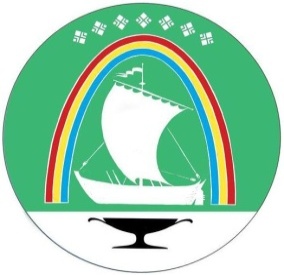 Саха Өрөспүүбүлүкэтин «ЛЕНСКЭЙ ОРОЙУОН» муниципальнайтэриллиитэПОСТАНОВЛЕНИЕ                  УУРААХг. Ленск                      Ленскэй кот «29»  декабря  2020 года                                               №  01-03-731/0от «29»  декабря  2020 года                                               №  01-03-731/0Об утверждении Порядка проведения оценки эффективности реализации муниципальных программмуниципального образования «Ленский район»Глава                                       п/п                                 Ж.Ж. АбильмановНачальник управления инвестиционной и экономической политикиР.П. НиконоваN п/пНаименование критерияВесовой коэффициент критерия (Yiп)ГрадацииБалльная оценка критерия (Вiп)Расчет К1= вес х балл1Выполнение показателей (индикаторов) муниципальной программы в полном объеме                 (К1)0,351. Выполнено от 99% до 100% показателей10,35 х 1=0,351Выполнение показателей (индикаторов) муниципальной программы в полном объеме                 (К1)0,352. Выполнено от 85% до 99% показателей0,60,35 х0,6=0,211Выполнение показателей (индикаторов) муниципальной программы в полном объеме                 (К1)0,353. Выполнено от 50% до 85% показателей0,30,35х0,3=0,1051Выполнение показателей (индикаторов) муниципальной программы в полном объеме                 (К1)0,354. Выполнено менее 50% показателей0,10,35х0,1=0,035Ни один из индикаторов отчетного года не выполнен  00Отчет о выполнении целевых индикаторов не представлен / отчет о выполнении целевых индикаторов содержит некорректные данные00N п/пНаименование критерияВесовой коэффициент критерия (Yiп)ГрадацииБалльная оценка критерия(Вiп) Расчет Кфин= вес х балл2.Уровень освоения финансовых средств, направляемых на реализацию программных мероприятий в отчетном году (Kфин)0,251. Средства освоены от 90% до 100%10,25 х1=0,252.Уровень освоения финансовых средств, направляемых на реализацию программных мероприятий в отчетном году (Kфин)0,252. Средства освоены от 85% до 90%0,80,25х0,8=0,22.Уровень освоения финансовых средств, направляемых на реализацию программных мероприятий в отчетном году (Kфин)0,253. Средства освоены от 50% до 85%0,60,25 х0,6=0,152.Уровень освоения финансовых средств, направляемых на реализацию программных мероприятий в отчетном году (Kфин)0,254. Средства освоены менее чем на 50%00N п/пНаименование критерияВесовой коэффициент критерия (Yiп)ГрадацииБалльная оценка критерия (Вiп)3Качество планирования программы Кп0,21.Необходимые изменения в муниципальную программу вносились своевременно и в полном объеме13Качество планирования программы Кп0,22.Необходимые изменения в муниципальную программу вносились несвоевременно и (или) не в полном объеме03Качество планирования программы Кп0,23. Отсутствует необходимость внесения изменений в муниципальную программу14.Своевременность и полнота представления отчетности о реализации муниципальной программы Кс0,11. Соответствие данному критерию14.Своевременность и полнота представления отчетности о реализации муниципальной программы Кс0,12. Несоответствие данному критерию05.Актуальность ресурсного обеспечения муниципальной программы   Ка0,11. Плановый объем бюджетных ассигнований бюджета МО «Ленский район»), предусмотренный в муниципальной программе на отчетный период, соответствует плановому объему бюджетных ассигнований бюджета МО «Ленский район», предусмотренному в последней редакции бюджета (сводной бюджетной росписи) на отчетный период15.Актуальность ресурсного обеспечения муниципальной программы   Ка0,12. Плановый объем бюджетных ассигнований бюджета МО «Ленский район», предусмотренный в муниципальной программе на отчетный период, не соответствует плановому объему бюджетных ассигнований бюджета МО «Ленский район», предусмотренному в последней редакции бюджета (сводной бюджетной росписи) на отчетный период0Выполнение показателей (индикаторов)Уровень исполнения расходовУровень качества управления программойОценка эффективности (в баллах)Степень эффективности